Как настроить ребенка на учебуПриближается пора, когда дети вместо велосипедов и самокатов сядут за школьные парты. Далеко не все ребята мечтают об учебе, поэтому родителям необходимо дать правильный настрой и направить мысли своего чада в нужное русло.
Для того чтобы подготовить ребенка к школе, необходимо создать вокруг заветной даты «1 сентября» атмосферу праздника. Говорите дома о приближении этого замечательного события, которое является важным не только для него, но и для вас тоже.
Выслушайте все тревоги и волнения ребенка по поводу нового учебного года. Проведите доверительную беседу, развеяв все страхи и сомнения по поводу возможных неудач и плохих оценок. Пусть ребенок почувствует, что вы с ним заодно и не требуете от него невозможного. Говорите о том, как важны знания, полученные в школе, для дальнейшей взрослой жизни.
Примерно за неделю повторите основной материал за прошлый год, вспомните важные правила, которые пригодятся и в предстоящем учебном году. Не забывайте хвалить ребенка, когда он будет давать правильный ответ на заданный ему вопрос.
Обязательно выбирайте одежду и все школьные принадлежности вместе. Дайте почувствовать ребенку, что его мнение для вас важно, и вы всегда прислушиваетесь к нему. При покупке старайтесь больше ориентироваться на вкус и желание своего чада. Необязательно выбирать все практичное и недорогое, можно приобрести что-нибудь просто очень красивое, если оно понравилось вашему маленькому ученику. Ведь все покупается исключительно для него.
Дома говорите ребенку, что вы всегда готовы прийти на помощь, если в школе на уроке ему будет что-нибудь непонятно. Разумеется, в дальнейшем обязательно сдержите свое слово, чтобы это не выглядело так, будто вы даете пустые обещания.
Помогите своему будущему ученику прибраться на его рабочем месте, разложите аккуратно все новые принадлежности, расставьте книги. Можете устроить небольшой сюрприз накануне первого сентября, украсив комнату ребенка или его личное место для учебы. Развесьте поздравительные надписи, красивые фотографии ребенка со школьными товарищами, поставьте на его стол вазочку с цветами.
При правильном подходе родителей для ребенка новый учебный год будет по-настоящему поводом для радости, а первое сентября – праздником, на который он пойдет не с унылым лицом и жалобами, а с хорошим настроением и улыбкой на лице.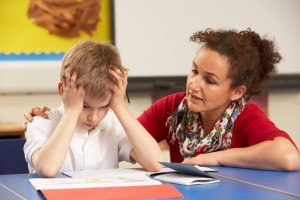 